Об утверждении бюджета Степношенталинского сельского поселения Алексеевского муниципального района на 2022 год и на плановый период 2023 и 2024 годов в первом чтении        Руководствуясь Бюджетным кодексом РТ        Совет Степношенталинского сельского поселения Алексеевского муниципального района решил:       1. Утвердить в первом чтении основные характеристики бюджета Степношенталинского сельского поселения Алексеевского муниципального района на 2022 год:1.1 прогнозируемый общий объем доходов бюджета Степношенталинского сельского поселения Алексеевского муниципального района в сумме  2369,10 тыс. рублей;1.2 общий объем расходов бюджета Степношенталинского сельского поселения Алексеевского муниципального района в сумме  2369,10 тыс. рублей.1.3  дефицит бюджета Степношенталинчкого сельского поселения Алексеевского муниципального района на 2022 год равен нулю.      2. Утвердить в первом чтении основные характеристики бюджета Степношенталинского сельского поселения Алексеевского муниципального района на плановый период 2023 и 2024 годов:      2.1 прогнозируемый общий объем доходов бюджета Степношенталинского сельского поселения Алексеевского муниципального района на 2023 год в сумме 2395,60 тыс. рублей и на 2024 год в сумме 2412,90 тыс. рублей;      2.2 общий объем расходов бюджета Степношенталинского сельского поселения Алексеевского муниципального района:- на 2023 год в сумме 2395,6 тыс. рублей, в том числе условно утвержденные расходы в сумме  57,5 тыс. рублей;- на 2024 год в сумме  2412,90 тыс. рублей, в том числе условно утвержденные расходы в сумме  115,8 тыс. рублей.      2.3  дефицит бюджета Степношенталинского сельского поселения Алексеевского муниципального района на 2023 год и на 2024 год равен нулю.         3. Утвердить в первом чтении источники финансирования дефицита бюджета Степношенталинского сельского поселения Алексеевского муниципального района на 2022 год и на плановый период 2023 и 2024 годов согласно приложению № 1 к настоящему Решению. 4. Утвердить в первом чтении по состоянию на 1 января 2023 года верхний предел муниципального внутреннего долга Степношенталинского сельского поселения Алексеевского муниципального района с нулевым значением, в том числе верхний предел по муниципальным гарантиям Степношенталинского сельского поселения Алексеевского муниципального района с нулевым значением. 5. Утвердить в первом чтении по состоянию на 1 января 2024 года верхний предел муниципального внутреннего долга Степношенталинского сельского поселения Алексеевского муниципального района с нулевым значением, в том числе верхний предел по муниципальным гарантиям Степношенталинского сельского поселения Алексеевского муниципального района с нулевым значением.6. Утвердить в первом чтении по состоянию на 1 января 2025 года верхний предел муниципального внутреннего долга Степношенталинского сельского поселения Алексеевского муниципального района с нулевым значением, в том числе верхний предел по муниципальным гарантиям Степношенталинского сельского поселения Алексеевского муниципального района с нулевым значением.7. Установить предельный объем муниципального долга Степношенталинского сельского поселения Алексеевского муниципального района:- в 2022 году – в размере 0 тыс. рублей;- в 2023 году – в размере 0 тыс. рублей. - в 2024 году – в размере 0 тыс. рублей.           8. Учесть в бюджете Степношенталинского сельского поселения Алексеевского муниципального района  прогнозируемые объемы доходов на 2022 год и на плановый период 2023 и 2024 годов согласно приложению № 2 к настоящему Решению.          9. Утвердить в первом чтении распределение бюджетных ассигнований по разделам и подразделам, целевым статьям группам видов расходов классификации расходов бюджета на 2022 год и на плановый период 2023 и 2024 годов согласно приложению № 3 к настоящему Решению.        10. Утвердить в первом чтении ведомственную структуру расходов бюджета Степношенталинского сельского поселения Алексеевского муниципального на 2022 год и на плановый период 2023 и 2024 годов согласно приложению № 4 к настоящему Решению.         11. Утвердить в первом чтении  объем дотаций на выравнивание бюджетной обеспеченности поселений на 2022 год  в сумме 1022,5 тыс. рублей, на 2023 год в сумме 1041,5 тыс. рублей, на 2024 год в сумме 1045,50 тыс. рублей         12. Утвердить в первом чтении объем дотаций бюджетам поселений на поддержку мер по обеспечению сбалансированности бюджетов поселений на 2022 год  в сумме 6,8 тыс. рублей, на 2023 год в сумме 2,6  тыс. рублей, на 2024 год в сумме 2,6 тыс. рублей         13. Утвердить в первом чтении объем субвенций бюджетам поселений на реализацию полномочий по осуществлению первичного воинского учета на территориях, на которых отсутствуют военные комиссариаты на 2022 год в сумме 104,8  тыс. рублей, на 2023 год в сумме 108,4 тыс. рублей, на 2024 год в сумме 112,2 тыс. рублей 14. Совет Степношенталинского сельского поселения Алексеевского муниципального района  не вправе принимать в 2022 году  решения, приводящие к увеличению численности муниципальных служащих, а также работников органов муниципальной власти Степношенталинского сельского поселения Алексеевского муниципального района и муниципальных казенных учреждений Степношенталинского сельского поселения Алексеевского муниципального района, за исключением случаев принятия таких решений в связи с наделением органов муниципальной власти Степношенталинского сельского поселения Алексеевского муниципального района, муниципальных  казенных учреждений Степношенталинского сельского поселения Алексеевского муниципального района новыми функциями или полномочиями.          15. Утвердить в первом чтении положение о резервном фонде Исполнительного комитета Степношенталинского сельского поселения Алексеевского муниципального района согласно приложению № 5         16. Остатки средств бюджета Степношенталинского сельского поселения Алексеевского муниципального района на 1 января 2022 года в объеме, не превышающем сумму остатка неиспользованных бюджетных ассигнований на оплату заключенных от имени Степношенталинского сельского поселения Алексеевского муниципального района муниципальных контрактов на поставку товаров, выполнение работ, оказание услуг, подлежащих в соответствии с условиями этих муниципальных контрактов оплате в 2021 году, бюджетных ассигнований на предоставление из бюджета Степношенталинского сельского поселения Алексеевского муниципального района  бюджетам сельских поселений  иных межбюджетных трансфертов, имеющих целевое назначение, предоставление которых в 2021 году осуществлялось в пределах суммы, необходимой для оплаты денежных обязательств получателей средств местного бюджета, источником финансового обеспечения которых являлись указанные межбюджетные трансферты, бюджетных ассигнований на предоставление субсидий юридическим лицам, предоставление которых в 2021 году осуществлялось в пределах суммы, необходимой для оплаты денежных обязательств получателей субсидий, источником финансового обеспечения которых являлись указанные субсидии, направляются в 2022 году на увеличение соответствующих бюджетных ассигнований на указанные цели в случае принятия Исполнительным комитетом Степношенталинского сельского поселения Алексеевского муниципального района соответствующего решения.17. Органы казначейства Министерства финансов Республики Татарстан осуществляют исполнение бюджета Степношенталинского сельского поселения Алексеевского муниципального района, а также  в соответствии с заключенными соглашениями отдельные функции по исполнению бюджетов поселений. 18. Настоящее  Решение вступает в силу с 1 января 2022 года.19.Контроль за исполнением настоящего решения оставляю за собой.Глава Степношенталинскогосельского поселения,председатель Совета                                                                  Хамадеев Ф.Я.                                      Приложение № 1                                                                        к Решению Совета Степношенталинского сельского поселенияТаблица 1Источникифинансирования дефицита бюджета Степношенталинского сельского поселения Алексеевского муниципального района на 2022 год.   тыс.руб.      Таблица 2Источникифинансирования дефицита бюджета Степношенталинского сельского поселения Алексеевского муниципального района на 2023-2024 год   тыс.рублей                                                                                                Приложение №3 к решению	  	Совета  Степношенталин- 									ского сельского поселения                                                                                                                   Таблица 1Распределение бюджетных ассигнований по разделам и подразделам,                                                                                                                                      целевым статьям, группам видов расходов классификации расходов  бюджета Степношенталинского сельского поселения Алексеевского муниципального района на 2022 год                                                                                                               Таблица 2Распределение бюджетных ассигнований по разделам и подразделам,                                                                                                                                      целевым статьям, группам видов расходов классификации расходов  бюджета Степношенталинского сельского поселения   Алексеевского муниципального района на 2023-2024 годыПриложение № 5к Решению Совета Степношенталинского сельского поселенияПоложение о резервном фонде Исполнительного комитета Степношенталинского сельского поселения Алексеевского муниципального района на 2022 год1.	 Размер резервного фонда Исполнительного комитета Степношенталинского сельского поселения устанавливается  Решением  Совета Алексеевского муниципального района при утверждении бюджета Алексеевского муниципального района на очередной финансовый год и не может превышать 3 (трех) процентов утвержденных расходов районного бюджета.2.	Средства     резервного     фонда     расходуются     на     финансирование непредвиденных  расходов,   необходимых  для  поддерживания     социально-экономического равновесия в масштабах района и республики:а)	проведение    аварийно-восстановительных    работ    по    ликвидации
последствий    стихийных   бедствий    и   других   чрезвычайных   ситуаций,
имевших место в текущем финансовом году;б)	проведение мероприятий по предупреждению стихийных    бедствий и других чрезвычайных ситуаций;в)	оказание  финансовой помощи     для развития  народного творчества,фольклора и поддержания талантов;г)    оказание  финансовой помощи гражданам, пострадавшим в результате стихийных бедствий, пожаров  и других чрезвычайных ситуациях;д) 	частичное финансирование строительства, капитального ремонта социально значимых, культовых объектов, жилья для инвалидов, участников ВОВ;е)	частичная финансовая помощь общественным организациям (инвалиды афганцы и прочие); ж) оказание   финансовой   поддержки   правоохранительным  органам   и   их
работникам,   при  реализации   последними   федеральных,  региональных   и
районных программ по поддержанию правопорядка, как на местах, так и за
пределами района и республики;з)	 финансирование непредвиденных, утвержденных в течение года общегосударственных, республиканских, районных программ и постановлений.                           з) оказание   финансовой   поддержки   правоохранительным  органам   и   их
работникам,   при  реализации   последними   федеральных,  региональных   и
районных программ по поддержанию правопорядка, как на местах, так и за
пределами района и республики;         3. Расходование средств резервного фонда производится на основании распоряжений и постановлений Исполнительного комитета Степношенталинского сельского поселения.        4. Отчет об использовании  средств резервного фонда Исполнительного комитета Степношенталинского сельского поселения ежеквартально включается в отчет руководителя  исполнительного комитета Степношенталинского сельского поселения   об итогах исполнения  бюджета.СОВЕТ СТЕПНОШЕНТАЛИНСКОГО СЕЛЬСКОГО ПОСЕЛЕНИЯАЛЕКСЕЕВСКОГО МУНИЦИПАЛЬНОГО РАЙОНАРЕСПУБЛИКИ ТАТАРСТАН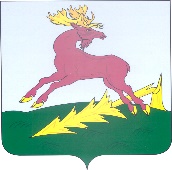 ТАТАРСТАН РЕСПУБЛИКАСЫАЛЕКСЕЕВСКМУНИЦИПАЛЬ РАЙОНЫНЫҢКЫР ШОНТАЛЫ АВЫЛҖИРЛЕГЕ  СОВЕТЫРЕШЕНИЕс. Степная ШенталаКАРАР                                       ПРОЕКТКод показателяНаименование показателяСумма01 00 00 00 00 0000 000Источники внутреннего финансирования дефицита бюджета0,001 05 00 00 00 0000 000Изменения остатков средств на счетах  по учету средств бюджета0,001 05 00 00 00 0000 500Увеличение остатков средств бюджетов-2369,1001 05 02 01 00 0000 500Увеличение прочих  остатков денежных средств бюджетов-2369,1001 05 02 01 05 0000 510Увеличение прочих  остатков денежных средств бюджета Алексеевского муниципального района-2369,1001 05 00 00 00 0000 600Уменьшение остатков средств бюджетов2369,1001 05 02 01 00 0000 600Уменьшение прочих  остатков денежных средств бюджетов2369,1001 05 02 01 05 0000 610Уменьшение прочих остатков денежных средств бюджета Алексеевского муниципального района2369,10Код показателяНаименование показателяСуммаСуммаКод показателяНаименование показателя2023202401 00 00 00 00 0000 000Источники внутреннего финансирования дефицита бюджета0,00,001 05 00 00 00 0000 000Изменения остатков средств на счетах  по учету средств бюджета0,00,001 05 00 00 00 0000 500Увеличение остатков средств бюджетов-2395,60-2412,9001 05 02 01 00 0000 500Увеличение прочих  остатков денежных средств бюджетов-2395,6-2412,9001 05 02 01 05 0000 510Увеличение прочих  остатков денежных средств бюджета Алексеевского муниципального района-2395,6-2412,9001 05 00 00 00 0000 600Уменьшение остатков средств бюджетов2395,62412,9001 05 02 01 00 0000 600Уменьшение прочих  остатков денежных средств бюджетов2395,62412,9001 05 02 01 05 0000 610Уменьшение прочих остатков денежных средств бюджета Алексеевского муниципального района2395,62412,90Приложение № 2к Решению Совета к Решению Совета Степношенталинского сельского Степношенталинского сельского Степношенталинского сельского поселения                                                        Таблица 1поселения                                                        Таблица 1           Объемы прогнозируемых доходов бюджета Степношенталинского поселения  Алексеевского муниципального района на 2022 год                                                                                                                          тыс.рублей           Объемы прогнозируемых доходов бюджета Степношенталинского поселения  Алексеевского муниципального района на 2022 год                                                                                                                          тыс.рублей           Объемы прогнозируемых доходов бюджета Степношенталинского поселения  Алексеевского муниципального района на 2022 год                                                                                                                          тыс.рублей           Объемы прогнозируемых доходов бюджета Степношенталинского поселения  Алексеевского муниципального района на 2022 год                                                                                                                          тыс.рублей           Объемы прогнозируемых доходов бюджета Степношенталинского поселения  Алексеевского муниципального района на 2022 год                                                                                                                          тыс.рублей           Объемы прогнозируемых доходов бюджета Степношенталинского поселения  Алексеевского муниципального района на 2022 год                                                                                                                          тыс.рублей           Объемы прогнозируемых доходов бюджета Степношенталинского поселения  Алексеевского муниципального района на 2022 год                                                                                                                          тыс.рублей           Объемы прогнозируемых доходов бюджета Степношенталинского поселения  Алексеевского муниципального района на 2022 год                                                                                                                          тыс.рублей           Объемы прогнозируемых доходов бюджета Степношенталинского поселения  Алексеевского муниципального района на 2022 год                                                                                                                          тыс.рублейНаименование Код доходаСуммаНАЛОГОВЫЕ И НЕНАЛОГОВЫЕ ДОХОДЫ1 00 00000 00 0000 0001 235,00НАЛОГИ НА ПРИБЫЛЬ, ДОХОДЫ1 01 00000 00 0000 000141,00Налог на доходы физических лиц1 01 02000 01 0000 110141,00НАЛОГИ НА ИМУЩЕСТВО1 06 00000 00 0000 0001 063,50Налог на имущество физических лиц1 06 01000 10 0000 110115,50Земельный налог1 06 06000 10 0000 110948,00ГОСУДАРСТВЕННАЯ ПОШЛИНА1 08 00000 00 0000 0000,50Государственная пошлина за совершение нотариальных действий должностными лицами органов местного самоуправления, уполномоченными в соответствии с законодательными актами Российской Федерации на совершение нотариальных действий1 08 04000 01 0000 1100,50Единый сельскохозяйственный налог 30,00БЕЗВОЗМЕЗДНЫЕ ПОСТУПЛЕНИЯ2 00 00000 00 0000 0001 134,10Безвозмездные поступления от других бюджетов бюджетной системы РФ2 02 00000 00 0000 0001 134,10Дотации бюджетам муниципальных образований2 02 10000 00 0000 1501 029,30Субвенции бюджетам муниципальных образований2 02 30000 00 0000 150104,80ВСЕГО ДОХОДОВ2 369,10Таблица 2Объемы прогнозируемых доходов бюджета Степношенталинского СП сельского поселения Алексеевского муниципального района на 2023 -2024 год                                                                                                                                      тыс.рублейОбъемы прогнозируемых доходов бюджета Степношенталинского СП сельского поселения Алексеевского муниципального района на 2023 -2024 год                                                                                                                                      тыс.рублейОбъемы прогнозируемых доходов бюджета Степношенталинского СП сельского поселения Алексеевского муниципального района на 2023 -2024 год                                                                                                                                      тыс.рублейОбъемы прогнозируемых доходов бюджета Степношенталинского СП сельского поселения Алексеевского муниципального района на 2023 -2024 год                                                                                                                                      тыс.рублейОбъемы прогнозируемых доходов бюджета Степношенталинского СП сельского поселения Алексеевского муниципального района на 2023 -2024 год                                                                                                                                      тыс.рублейОбъемы прогнозируемых доходов бюджета Степношенталинского СП сельского поселения Алексеевского муниципального района на 2023 -2024 год                                                                                                                                      тыс.рублейОбъемы прогнозируемых доходов бюджета Степношенталинского СП сельского поселения Алексеевского муниципального района на 2023 -2024 год                                                                                                                                      тыс.рублейОбъемы прогнозируемых доходов бюджета Степношенталинского СП сельского поселения Алексеевского муниципального района на 2023 -2024 год                                                                                                                                      тыс.рублейОбъемы прогнозируемых доходов бюджета Степношенталинского СП сельского поселения Алексеевского муниципального района на 2023 -2024 год                                                                                                                                      тыс.рублейОбъемы прогнозируемых доходов бюджета Степношенталинского СП сельского поселения Алексеевского муниципального района на 2023 -2024 год                                                                                                                                      тыс.рублейОбъемы прогнозируемых доходов бюджета Степношенталинского СП сельского поселения Алексеевского муниципального района на 2023 -2024 год                                                                                                                                      тыс.рублейОбъемы прогнозируемых доходов бюджета Степношенталинского СП сельского поселения Алексеевского муниципального района на 2023 -2024 год                                                                                                                                      тыс.рублейНаименование Код доходаСуммаСуммаНаименование Код дохода2023 год2024 годНАЛОГОВЫЕ И НЕНАЛОГОВЫЕ ДОХОДЫ1 00 00000 00 0000 0001 243,101 252,50НАЛОГИ НА ПРИБЫЛЬ, ДОХОДЫ1 01 00000 00 0000 000124,10133,50Налог на доходы физических лиц1 01 02000 01 0000 110124,10133,50НАЛОГИ НА ИМУЩЕСТВО1 06 00000 00 0000 0001 119,001 119,00Налог на имущество физических лиц1 06 01000 10 0000 110141,00141,00Земельный налог1 06 06000 10 0000 110948,00948,00Единый сельхоз налог1 05 03010 01 1000 11030,0030,00БЕЗВОЗМЕЗДНЫЕ ПОСТУПЛЕНИЯ2 00 00000 00 0000 0001 152,501 160,40Безвозмездные поступления от других бюджетов бюджетной системы РФ2 02 00000 00 0000 0001 044,101 048,10Дотации бюджетам муниципальных образований2 02 10000 00 0000 1501 044,101 048,10Субвенции бюджетам муниципальных образований2 02 30000 00 0000 150108,40112,30ВСЕГО ДОХОДОВ2 395,602 412,90тыс.рублейНаименованиеРзПРЦСРВРсуммаОбщегосударственные вопросы011 130,70Функционирование Главы муниципального образования0102469,30Руководство и управление в сфере установленных функций010299 0 00 00000469,30Глава муниципального образования010299 0 00 02030469,30Расходы на выплаты персоналу в целях обеспечения выполнения функций государственными (муниципальными) органами, казенными учреждениями, органами управления государственными внебюджетными фондами 010299 0 00 02030100469,30Функционирование исполнительных органов0104501,40Центральный аппарат010499 0 00 02040501,40Расходы на выплаты персоналу в целях обеспечения выполнения функций государственными (муниципальными) органами, казенными учреждениями, органами управления государственными внебюджетными фондами 010499 0 00 02040100353,60Закупка товаров, работ и услуг для государственных (муниципальных) нужд010499 0 00 02040200142,30Уплата прочих налогов, сборов и иных платежей010499 0 00 020408005,50Резервный фонд011119,00Резервный фонд исполнительного комитета 011199 0 00 0741119,00Иные бюджетные ассигнования011199 0 00 0741180019,00Другие общегосударственные вопросы0113141,00Комплексная антикоррупционная программа Алексеевского муниципального района на 2015-2022 годы011399 0 00 020431,00Закупка товаров, работ и услуг для государственных (муниципальных) нужд011399 0 00 020432001,00Уплата налога на имущество 011399 0 00 02950140,00Уплата налога на имущество организаций и земельного налога011399 0 00 02950800140,00Национальная оборона02104,80Мобилизационная и вневоисковая подготовка0203104,80Осуществление первичного воинского учета на территориях, где отсутствуют военные комиссариаты020399 0 00 51180104,80Расходы на выплаты персоналу в целях обеспечения выполне-ния функций государственными (муниципальными) органами, казенными учреждениями, ор-ганами управления государст-венными внебюджетными фон-дами 020399 0 00 5118010093,50Закупка товаров, работ и услуг для государственных (муници-пальных) нужд0203100 0 00 5118020011,30Жилищно-коммунальное хозяйство05226,70Уличное освещение0503Б1 000 78010197,70Закупка товаров, работ и услуг для государственных (муници-пальных) нужд0503Б1 000 78010200197,70Благоустройство0503Б1 000 7805029,00Закупка товаров, работ и услуг для государственных (муници-пальных) нужд0503Б1 000 7805020029,00Уплата налога на имущество организаций и земельного налога0503Б1 000 780508000,00Культура, кинематография08887,50Культура0801887,50Программа по профилактике терроризма и экстремизма в  Алексеевском муниципальном районе Республики Татарстан на 2019 -2023 годы080106 3 00 0000 01,00Основное мероприятие «Профилактика терроризма и экстремизма»080106 3 01 0000 01,00Реализация программных мероприятий080106 3 01 1099 01,00Закупка товаров, работ и услуг для государственных (муниципальных) нужд080106 3 01 1099 02001,00Муниципальная программа "Развитие культуры в Алексеевском муниципальном районе на 2020-2025 годы"080108 000 0000 0886,50Основное мероприятие "Развитие клубных, концертных организаций и исполнительского искусства"080108 401 0000 0886,50Обеспечение деятельности клубов и культурно-досуговых центров080108 401 4409 1886,50Расходы на выплаты персоналу в целях обеспечения выполне-ния функций государственными (муниципальными) органами, казенными учреждениями, ор-ганами управления государст-венными внебюджетными фон-дами 080108 401 44091100539,80Закупка товаров, работ и услуг для государственных (муници-пальных) нужд080108 401 44091200344,70Уплата налога на имущество организаций и земельного налога080108 401 440918002,00Отраицательные трансферты1403990002086025119,40Всего расходов 2 369,10  тыс. рублейНаименованиеРзПРЦСРВРсуммасуммаНаименованиеРзПРЦСРВР2023 год2024 годОбщегосударственные вопросы011 135,001 140,00Функционирование Главы муниципального образования0102469,30469,30Руководство и управление в сфере установленных функций010299 0 00 00000469,30469,30Глава муниципального образования010299 0 00 02030469,30469,30Расходы на выплаты персоналу в целях обеспечения выполнения функций государственными (муниципальными) органами, казенными учреждениями, органами управления государственными внебюджетными фондами 010299 0 00 02030100469,30469,30Функционирование исполнительных органов0104505,70510,70Центральный аппарат010499 0 00 02040505,70510,70Расходы на выплаты персоналу в целях обеспечения выполнения функций государственными (муниципальными) органами, казенными учреждениями, органами управления государственными внебюджетными фондами 010499 0 00 02040100353,60353,60Закупка товаров, работ и услуг для государственных (муниципальных) нужд010499 0 00 02040200146,60151,60Уплата прочих налогов, сборов и иных платежей010499 0 00 020408005,505,50Резервный фонд011119,0019,00Резервный фонд исполнительного комитета 011199 0 00 0741119,0019,00Иные бюджетные ассигнования011199 0 00 0741180019,0019,00Другие общегосударственные вопросы0113141,00141,00Комплексная антикоррупционная программа Алексеевского муниципального района на 2015-2022 годы011399 0 00 020431,001,00Закупка товаров, работ и услуг для государственных (муниципальных) нужд011399 0 00 020432001,001,00Уплата налога на имущество 011399 0 00 02950140,00140,00Уплата налога на имущество организаций и земельного налога011399 0 00 02950800140,00140,00Национальная оборона02108,40112,30Мобилизационная и вневоисковая подготовка0203108,40112,30Осуществление первичного воинского учета на территориях, где отсутствуют военные комиссариаты020399 0 00 51180108,40112,30Расходы на выплаты персоналу в целях обеспечения выполнения функций государственными (муниципальными) органами, казенными учреждениями, ор-ганами управления государственными внебюджетными фондами 020399 0 00 5118010097,00100,90Закупка товаров, работ и услуг для государственных (муниципальных) нужд0203100 0 00 5118020011,4011,40Жилищно-коммунальное хозяйство05230,00235,00Уличное освещение0503Б1 000 78010197,70197,70Закупка товаров, работ и услуг для государственных (муниципальных) нужд0503Б1 000 78010200197,70197,70Благоустройство0503Б1 000 7805032,3037,30Закупка товаров, работ и услуг для государственных (муниципальных) нужд0503Б1 000 7805020029,0029,00Уплата налога на имущество организаций и земельного налога0503Б1 000 780508000,000,00Культура, кинематография08832,50779,20Культура0801832,50779,20Программа по профилактике терроризма и экстремизма в  Алексеевском муниципальном районе Республики Татарстан на 2019 -2023 годы080106 3 00 0000 01,001,00Основное мероприятие «Профилактика терроризма и экстремизма»080106 3 01 0000 01,001,00Реализация программных мероприятий080106 3 01 1099 01,001,00Закупка товаров, работ и услуг для государственных (муниципальных) нужд080106 3 01 1099 02001,001,00Муниципальная программа "Развитие культуры в Алексеевском муниципальном районе на 2020-2025 годы"080108 000 0000 0831,50778,20Основное мероприятие "Развитие клубных, концертных организаций и исполнительского искусства"080108 401 0000 0831,50778,20Обеспечение деятельности клубов и культурно-досуговых центров080108 401 4409 1831,50778,20Расходы на выплаты персоналу в целях обеспечения выполне-ния функций государственными (муниципальными) органами, казенными учреждениями, органами управления государст-венными внебюджетными фондами 080108 401 44091100539,80539,80Закупка товаров, работ и услуг для государственных (муници-пальных) нужд080108 401 44091200289,70236,40Уплата налога на имущество организаций и земельного налога080108 401 440918002,002,00Отраицательные трансферты1403990002086025132,2030,60Всего расходов (без условно утвержденных расходов)2 338,102 297,10Приложение № 4 к  Решению Совета              Степношенталинского сельского поселенияТаблица 1Ведомственная структура  расходов бюджета                                                                                                    Степношенталинского сельского поселения на 2022 год                                                                                      Приложение № 4 к  Решению Совета              Степношенталинского сельского поселенияТаблица 1Ведомственная структура  расходов бюджета                                                                                                    Степношенталинского сельского поселения на 2022 год                                                                                      Приложение № 4 к  Решению Совета              Степношенталинского сельского поселенияТаблица 1Ведомственная структура  расходов бюджета                                                                                                    Степношенталинского сельского поселения на 2022 год                                                                                      Приложение № 4 к  Решению Совета              Степношенталинского сельского поселенияТаблица 1Ведомственная структура  расходов бюджета                                                                                                    Степношенталинского сельского поселения на 2022 год                                                                                      Приложение № 4 к  Решению Совета              Степношенталинского сельского поселенияТаблица 1Ведомственная структура  расходов бюджета                                                                                                    Степношенталинского сельского поселения на 2022 год                                                                                      Приложение № 4 к  Решению Совета              Степношенталинского сельского поселенияТаблица 1Ведомственная структура  расходов бюджета                                                                                                    Степношенталинского сельского поселения на 2022 год                                                                                      Приложение № 4 к  Решению Совета              Степношенталинского сельского поселенияТаблица 1Ведомственная структура  расходов бюджета                                                                                                    Степношенталинского сельского поселения на 2022 год                                                                                      Приложение № 4 к  Решению Совета              Степношенталинского сельского поселенияТаблица 1Ведомственная структура  расходов бюджета                                                                                                    Степношенталинского сельского поселения на 2022 год                                                                                      Приложение № 4 к  Решению Совета              Степношенталинского сельского поселенияТаблица 1Ведомственная структура  расходов бюджета                                                                                                    Степношенталинского сельского поселения на 2022 год                                                                                      Приложение № 4 к  Решению Совета              Степношенталинского сельского поселенияТаблица 1Ведомственная структура  расходов бюджета                                                                                                    Степношенталинского сельского поселения на 2022 год                                                                                      Приложение № 4 к  Решению Совета              Степношенталинского сельского поселенияТаблица 1Ведомственная структура  расходов бюджета                                                                                                    Степношенталинского сельского поселения на 2022 год                                                                                      Приложение № 4 к  Решению Совета              Степношенталинского сельского поселенияТаблица 1Ведомственная структура  расходов бюджета                                                                                                    Степношенталинского сельского поселения на 2022 год                                                                                      Приложение № 4 к  Решению Совета              Степношенталинского сельского поселенияТаблица 1Ведомственная структура  расходов бюджета                                                                                                    Степношенталинского сельского поселения на 2022 год                                                                                      Приложение № 4 к  Решению Совета              Степношенталинского сельского поселенияТаблица 1Ведомственная структура  расходов бюджета                                                                                                    Степношенталинского сельского поселения на 2022 год                                                                                      Приложение № 4 к  Решению Совета              Степношенталинского сельского поселенияТаблица 1Ведомственная структура  расходов бюджета                                                                                                    Степношенталинского сельского поселения на 2022 год                                                                                      Приложение № 4 к  Решению Совета              Степношенталинского сельского поселенияТаблица 1Ведомственная структура  расходов бюджета                                                                                                    Степношенталинского сельского поселения на 2022 год                                                                                      Приложение № 4 к  Решению Совета              Степношенталинского сельского поселенияТаблица 1Ведомственная структура  расходов бюджета                                                                                                    Степношенталинского сельского поселения на 2022 год                                                                                      Приложение № 4 к  Решению Совета              Степношенталинского сельского поселенияТаблица 1Ведомственная структура  расходов бюджета                                                                                                    Степношенталинского сельского поселения на 2022 год                                                                                      Приложение № 4 к  Решению Совета              Степношенталинского сельского поселенияТаблица 1Ведомственная структура  расходов бюджета                                                                                                    Степношенталинского сельского поселения на 2022 год                                                                                      Приложение № 4 к  Решению Совета              Степношенталинского сельского поселенияТаблица 1Ведомственная структура  расходов бюджета                                                                                                    Степношенталинского сельского поселения на 2022 год                                                                                      Приложение № 4 к  Решению Совета              Степношенталинского сельского поселенияТаблица 1Ведомственная структура  расходов бюджета                                                                                                    Степношенталинского сельского поселения на 2022 год                                                                                      тыс.рублейНаименованиеведом-ствоРзПРЦСРВРсуммаИсполком Степношенталинского сельского поселения548Общегосударственные вопросы548011 130,70Функционирование Главы муниципального образования5480102469,30Руководство и управление в сфере установленных функций548010299 000 00000469,30Глава муниципального образования548010299 000 02030469,30Выполнение функций органами местного самоуправления548010299 000 02030100469,30Функционирование исполнительных органов5480104501,40Центральный аппарат548010499 000 02040501,40Расходы на выплаты персоналу в целях обеспечения выполнения функций государственными (муниципальными) органами, казенными учреждениями, органами управления государственными внебюджетными фондами 548010499 000 02040100353,60Закупка товаров, работ и услуг для государственных (муниципальных) нужд548010499 000 02040200142,30Уплата налога на имущество организаций и земельного налога548010499 000 020408005,50Резервные фонды548011119,00Резервный фонд Исполкома муниципального района 548011199 000 0741119,00Прочие расходы548011199 000 0741180019,00Другие общегосударственные вопросы5480113141,00Комплексная антикоррупционная программа Алексеевского муниципального района на 2015-2022 годы548011399 000 020431,00Закупка товаров, работ и услуг для государственных (муниципальных) нужд548011399 000 020432001,00Уплата налога на имущество 548011399 000 02950140,00Уплата налога на имущество организаций и земельного налога5480113100 000 02950800140,00Национальная оборона54802104,80Мобилизационная и вневоисковая подготовка5480203104,80Осуществление первичного воинского учета на территориях, где отсутствуют военные комиссариаты548020399 000 51180104,80Расходы на выплаты персоналу в целях обеспечения выполнения функций государственными (муниципальными) органами, казенными учреждениями, органами управления государственными внебюджетными фондами 548020399 000 5118010093,50Закупка товаров, работ и услуг для государственных (муниципальных) нужд54899 000 5118020011,30Жилищно-коммунальное хозяйство54805226,70Уличное освещение5480503Б1 000 78010197,70Закупка товаров, работ и услуг для государственных (муниципальных) нужд5480503Б1 000 78010200197,70Благоустройство5480503Б1 000 7805029,00Закупка товаров, работ и услуг для государственных (муниципальных) нужд5480503Б1 000 7805020029,00Прочие мероприятия по благоустройству5480503Б1 000 780508000,00Культура, кинематография54808887,50Культура5480801887,50Программа по профилактике терроризма и экстремизма в  Алексеевском муниципальном районе Республики Татарстан на 2019 - 2023 года548080106 300 000001,00Основное мероприятие «Профилактика терроризма и экстремизма»548080106 301 000001,00Реализация программных мероприятий548080106 301 109901,00Закупка товаров, работ и услуг для государственных (муниципальных) нужд548080106 301 109902001,00Муниципальная программа "Развитие культуры в Алексеевском муниципальном районе 548080108 000 00000886,50Основное мероприятие "Развитие клубных, концертных организаций и исполнительского искусства"548080108 401 00000886,50Обеспечение деятельности клубов и культурно-досуговых центров548080108 401 44091886,50Расходы на выплаты персоналу в целях обеспечения выполнения функций государственными (муниципальными) органами, казенными учреждениями, органами управления государственными внебюджетными фондами 548080108 401 44091100539,80Закупка товаров, работ и услуг для государственных (муниципальных) нужд548080108 401 44091200344,70Уплата налога на имущество организаций и земельного налога548080108 401 440918002,00Отрицательные трансферты5481403990002086025119,40Всего расходов2 369,10Таблица 2Ведомственная структура расходов  бюджета                                                                                               Степношенталинского сельского поселения на 2022-2023 годыТаблица 2Ведомственная структура расходов  бюджета                                                                                               Степношенталинского сельского поселения на 2022-2023 годыТаблица 2Ведомственная структура расходов  бюджета                                                                                               Степношенталинского сельского поселения на 2022-2023 годыТаблица 2Ведомственная структура расходов  бюджета                                                                                               Степношенталинского сельского поселения на 2022-2023 годыТаблица 2Ведомственная структура расходов  бюджета                                                                                               Степношенталинского сельского поселения на 2022-2023 годыТаблица 2Ведомственная структура расходов  бюджета                                                                                               Степношенталинского сельского поселения на 2022-2023 годыТаблица 2Ведомственная структура расходов  бюджета                                                                                               Степношенталинского сельского поселения на 2022-2023 годыТаблица 2Ведомственная структура расходов  бюджета                                                                                               Степношенталинского сельского поселения на 2022-2023 годыТаблица 2Ведомственная структура расходов  бюджета                                                                                               Степношенталинского сельского поселения на 2022-2023 годыТаблица 2Ведомственная структура расходов  бюджета                                                                                               Степношенталинского сельского поселения на 2022-2023 годыТаблица 2Ведомственная структура расходов  бюджета                                                                                               Степношенталинского сельского поселения на 2022-2023 годыТаблица 2Ведомственная структура расходов  бюджета                                                                                               Степношенталинского сельского поселения на 2022-2023 годыТаблица 2Ведомственная структура расходов  бюджета                                                                                               Степношенталинского сельского поселения на 2022-2023 годыТаблица 2Ведомственная структура расходов  бюджета                                                                                               Степношенталинского сельского поселения на 2022-2023 годыТаблица 2Ведомственная структура расходов  бюджета                                                                                               Степношенталинского сельского поселения на 2022-2023 годыТаблица 2Ведомственная структура расходов  бюджета                                                                                               Степношенталинского сельского поселения на 2022-2023 годыТаблица 2Ведомственная структура расходов  бюджета                                                                                               Степношенталинского сельского поселения на 2022-2023 годыТаблица 2Ведомственная структура расходов  бюджета                                                                                               Степношенталинского сельского поселения на 2022-2023 годыТаблица 2Ведомственная структура расходов  бюджета                                                                                               Степношенталинского сельского поселения на 2022-2023 годыТаблица 2Ведомственная структура расходов  бюджета                                                                                               Степношенталинского сельского поселения на 2022-2023 годыТаблица 2Ведомственная структура расходов  бюджета                                                                                               Степношенталинского сельского поселения на 2022-2023 годыТаблица 2Ведомственная структура расходов  бюджета                                                                                               Степношенталинского сельского поселения на 2022-2023 годыТаблица 2Ведомственная структура расходов  бюджета                                                                                               Степношенталинского сельского поселения на 2022-2023 годыТаблица 2Ведомственная структура расходов  бюджета                                                                                               Степношенталинского сельского поселения на 2022-2023 годыТаблица 2Ведомственная структура расходов  бюджета                                                                                               Степношенталинского сельского поселения на 2022-2023 годыТаблица 2Ведомственная структура расходов  бюджета                                                                                               Степношенталинского сельского поселения на 2022-2023 годыТаблица 2Ведомственная структура расходов  бюджета                                                                                               Степношенталинского сельского поселения на 2022-2023 годытыс.рублейНаименованиеВедом-ствоРзПРЦСРВР20232024Исполком Степношенталинского сельского поселения548Общегосударственные вопросы548011 135,001 140,00Функционирование Главы муниципального образования5480102469,30469,30Руководство и управление в сфере установленных функций548010299 000 00000469,30469,30Глава муниципального образования548010299 000 02030469,30469,30Выполнение функций органами местного самоуправления548010299 000 02030100469,30469,30Функционирование исполнительных органов5480104505,70510,70Центральный аппарат548010499 000 02040505,70510,70Расходы на выплаты персоналу в целях обеспечения выполнения функций государственными (муниципальными) органами, казенными учреждениями, органами управления государственными внебюджетными фондами 548010499 000 02040100353,60353,60Закупка товаров, работ и услуг для государственных (муниципальных) нужд548010499 000 02040200146,60151,60Уплата налога на имущество организаций и земельного налога548010499 000 020408005,505,50Резервные фонды548011119,0019,00Резервный фонд Исполкома муниципального района 548011199 000 0741119,0019,00Прочие расходы548011199 000 0741180019,0019,00Другие общегосударственные вопросы5480113141,00141,00Комплексная антикоррупционная программа Алексеевского муниципального района на 2015-2022 годы548011399 000 020431,001,00Закупка товаров, работ и услуг для государственных (муниципальных) нужд548011399 000 020432001,001,00Уплата налога на имущество 548011399 000 02950140,00140,00Уплата налога на имущество организаций и земельного налога5480113100 000 02950800140,00140,00Национальная оборона54802108,40112,30Мобилизационная и вневоисковая подготовка5480203108,40112,30Осуществление первичного воинского учета на территориях, где отсутствуют военные комиссариаты548020399 000 51180108,40112,30Расходы на выплаты персоналу в целях обеспечения выполнения функций государственными (муниципальными) органами, казенными учреждениями, органами управления государственными внебюджетными фондами 548020399 000 5118010097,00100,90Закупка товаров, работ и услуг для государственных (муниципальных) нужд54899 000 5118020011,4011,40Жилищно-коммунальное хозяйство54805230,00235,00Уличное освещение5480503Б1 000 78010197,70197,70Закупка товаров, работ и услуг для государственных (муниципальных) нужд5480503Б1 000 78010200197,70197,70Благоустройство5480503Б1 000 7805032,3037,30Закупка товаров, работ и услуг для государственных (муниципальных) нужд5480503Б1 000 7805020029,0029,00Прочие мероприятия по благоустройству5480503Б1 000 780508000,000,00Культура, кинематография54808832,50779,20Культура5480801832,50779,20Программа по профилактике терроризма и экстремизма в  Алексеевском муниципальном районе Республики Татарстан на 2019 - 2023 года548080106 300 000001,001,00Программа по профилактике терроризма и экстремизма в  Алексеевском муниципальном районе Республики Татарстан на 2019 -2023 годы548080106 301 000001,001,00Основное мероприятие «Профилактика терроризма и экстремизма»548080106 301 109901,001,00Реализация программных мероприятий548080106 301 109902001,001,00Муниципальная программа "Развитие культуры в Алексеевском муниципальном районе на 2020-2025 годы"548080108 000 00000831,50778,20Основное мероприятие "Развитие клубных, концертных организаций и исполнительского искусства"548080108 401 00000831,50778,20Обеспечение деятельности клубов и культурно-досуговых центров548080108 401 44091831,50778,20Расходы на выплаты персоналу в целях обеспечения выполне-ния функций государственными (муниципальными) органами, казенными учреждениями, органами управления государст-венными внебюджетными фондами 548080108 401 44091100539,80539,80Закупка товаров, работ и услуг для государственных (муници-пальных) нужд548080108 401 44091200289,70236,40Уплата налога на имущество организаций и земельного налога548080108 401 440918002,002,00Отрицательные трансферты5481403990002086025132,2030,60Всего расходов (без условно утвержденных расходов)2 338,102 297,10